CARES Act Guide: Loans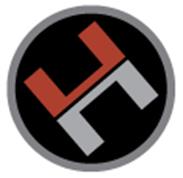 Emergency Injury Disaster LoanPaycheck Protection Program LoansMaximum Loan Amount$2 million$10 millionGrant/ForgivenessEmergency grant of up to $10,000, available within three days of EIDL application. Can be used for:Providing paid sick leaveMaintaining payrollMeeting increased materials costsPaying rent and mortgageRepaying obligationsBorrower can request forgiveness of the principal portion of the loan for money used to cover payroll, mortgage interest, rent, and utilitiesInterest Rate3.75% for businesses2.75% for nonprofits1.00% on balance that remains after forgivenessRepayment PeriodUp to 30 years2 years for balance that remains after forgivenessEligibilityMust be directly affected by COVID-19 and fall under one of the following categories:Businesses with < 500 employeesCooperatives, ESOPs, and tribal small businesses (< 500 employees)Sole proprietors, independent contractorsBusinesses and IRC Section 501(c)(3) nonprofits with < 500 employeesSole proprietors, independent contractors, and eligible self-employed individualsIRC Section 501(c)(19) veterans’ organizations and tribal concerns that meet the SBA size standardsBusinesses with NAICS codes beginning in (72) may be eligible on a per location basisMust Have Been in Business OnJanuary 31, 2020February 15, 2020Where to ApplySBA COVID-19 Disaster Assistance Portalhttps://www.sba.gov/funding-programs/disaster-assistanceLocal bank (but availability varies). Use Nav to fill out application and be matched to lender.https://www.nav.com/paycheck-protection-program-form/ Personal GuaranteeFor loans > $200,000NoneCollateral RequirementFor loans > $25,000NonePayment DefermentsOne yearAt least six monthsAllowable Uses of FundsItems listed above under Grant/Forgiveness and:Pay fixed debts, payroll, accounts payable, and other billsNOT intended to replace lost sales/profitsCannot be used to pay down long-term debtPayrollCosts related to group health care benefit continuationSalaries, commissions, and other compensationsInterest on mortgage obligation (but no principal or prepayment)RentUtilitiesInterest on pre-existing debtRefinancing an SBA EIDL loan made between January 31, 2020 and April 3, 2020Credit RequirementPersonal credit check for all 20% or more ownersNoneFunding TimeframeGrant of up to $10,00 within three days. Next disbursement of $25,000 within a few weeks (projected). Varies